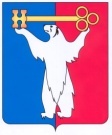 АДМИНИСТРАЦИЯ ГОРОДА НОРИЛЬСКАКРАСНОЯРСКОГО КРАЯ  ПОСТАНОВЛЕНИЕ16.07.2021                                 г. Норильск                                        № 357О внесении изменений в постановление Администрации города Норильска 
от 06.10.2017 № 428 В целях урегулирования отдельных вопросов, связанных с предоставлением, рассмотрением и оценкой заявок по включению дворовых территорий 
в муниципальную программу «Формирование современной городской среды» 
на 2018 - 2024 годы,ПОСТАНОВЛЯЮ:1. Внести в Порядок представления, рассмотрения и оценки заявок по включению дворовой территории в муниципальную программу «Формирование современной городской среды» на 2018-2024 годы, утвержденный постановлением Администрации города Норильска от 06.10.2017 № 428 (далее – Порядок), следующие изменения:1.1. Пункт 3.1 Порядка изложить в следующей редакции:«3.1. МКУ «УЖКХ» ежегодно размещает в средствах массовой информации и на официальном сайте муниципального образования город Норильск срок подачи заявок на участие в отборе дворовых территорий для включения в Программу в соответствии со сроками, определенными Министерством строительства Красноярского края.».2. Опубликовать настоящее постановление в газете «Заполярная правда» 
и разместить его на официальном сайте муниципального образования город Норильск.Глава города Норильска                 	                                                        Д.В. Карасев